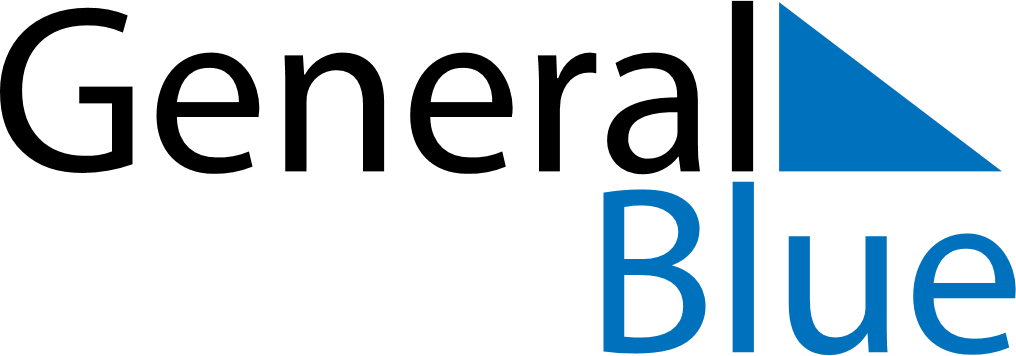 February 2027February 2027February 2027CameroonCameroonMondayTuesdayWednesdayThursdayFridaySaturdaySunday1234567891011121314Youth Day1516171819202122232425262728